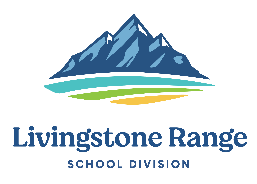 Name, Position: Darryl Seguin, SuperintendentBoard Meeting Date: January 19, 2021HighlightsFunctions & MeetingsBoard Committee of the Whole meetingBoard Advocacy meeting—Prep for MLA meetingRegular Board MeetingEmerging Stronger – Support Staff professional development sessionAdmin. Council virtual meeting – Collaborative Response focusPBOE Education Services Agreement virtual meeting.Division office virtual staff meeting.School Visits—LIV, JTF, WMES, GRN, FPWVacation timeKey Areas for Next MonthAdmin. Council Virtual meetingAdmin. Evaluations continuedAlberta Education AERR/Education Plan ReviewLivingstone School Council MeetingBoard Committee of the Whole meetingCASSIX virtual winter meeting